Уважаемые участники! Приведите подробное решение представленных задач. При расчётах примите π ≈ 3,14. Для получения более точного ответа округление стоит производить только при получении финального результата.Желаем вам удачи!№ 1 (10 баллов) На робототехнический полигон нанесена следующая разметка (см. схема). По регламенту робот должен, стартовав в вершине C, проехать по всем отрезкам хотя бы по одному разу и финишировать в вершине C, затратив на это как можно меньше времени.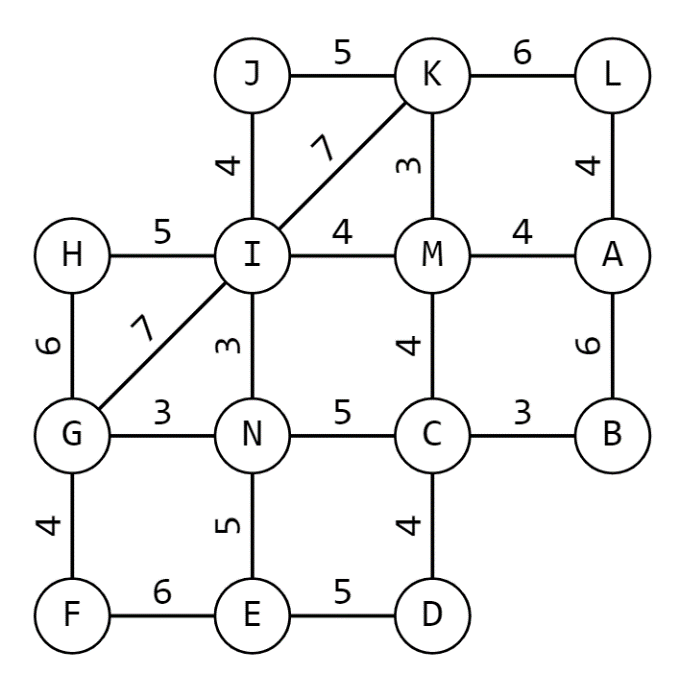 СхемаРобот может двигаться только по чёрным линиям, менять направление движения робот может только в вершинах. Числами на схеме обозначено время в секундах, которое потребуется роботу, чтобы проехать по данному отрезку.Какое наименьшее время в секундах потребуется роботу на то, чтобы проехать по всем линиям хотя бы по одному разу и вернуться в вершину C? Для простоты считайте, что разворот в вершинах происходит мгновенно.№ 2 (10 баллов)Робот-чертёжник движется по ровной горизонтальной поверхности и наносит на неё изображение при помощи кисти, закреплённой посередине между колёс. Из-за крепления кисти робот не может ехать назад. Все повороты робот должен совершать на месте, вращая колёса с одинаковой скоростью в противоположных направлениях.Робот должен, не отрывая кисти от поверхности, начертить невыпуклый многоугольник ABCDEFGHIJKL, составленный из правильного пятиугольника, двух правильных четырёхугольников и трёх правильных треугольников (см. чертёж).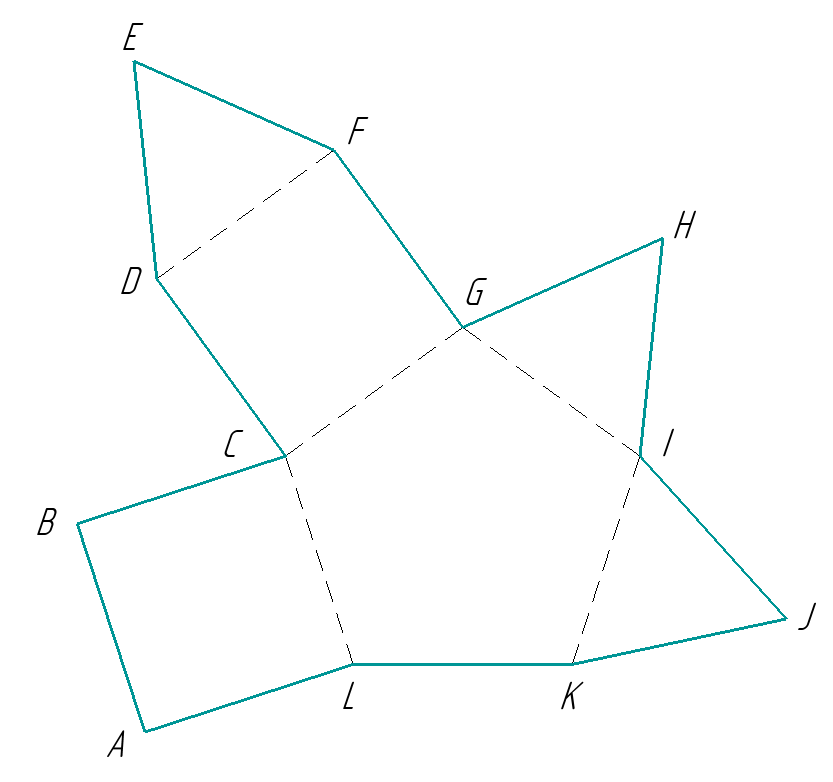 ЧертёжОпределите минимальный суммарный угол поворота робота после завершения изображения многоугольника. Робот должен проехать по всем сторонам многоугольника ABCDEFGHIJKL по одному разу.Справочная информация:Под суммарным углом поворота понимается сумма величин углов поворотов, при этом направление поворотов робота не учитывается.№ 3 (10 баллов) Микросхемы ‒ это электронные схемы, заключённые в небольшой корпус, которые могут обладать сложным функционалом. Рассмотрим пример использования микросхемы, реализующей логическую операцию И-НЕ.Таблица истинности И-НЕМикросхема К155ЛА3 представляет собой объединение четырёх логических элементов И-НЕ с двумя входами каждый. Например, если подать определённое напряжение на входы («ножки») № 4 и № 5, то на выходе № 6 будет результат логической операции И-НЕ, выполненной для входов № 4 и № 5. С помощью двух микросхем К155ЛА3 собрали следующую схему: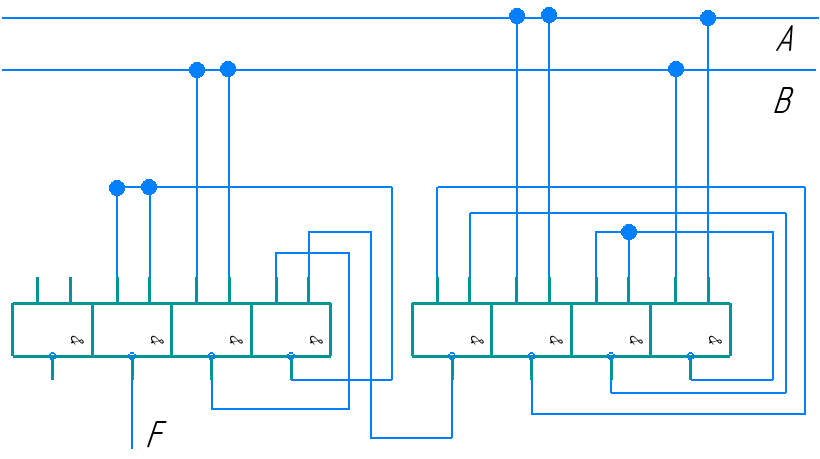 Условные обозначения для логических операций (логических связок):Отрицание (инверсия, логическое НЕ) обозначено как чёрточка над выражением. Например, выражение  означает НЕ A.Конъюнкция (логическое умножение, логическое И) обозначено точкой (∙). Например, выражение 𝐵 ∙ 𝐶 означает B и C.Дизъюнкция (логическое сложение, логическое ИЛИ) обозначено знаком плюс (+). Например, выражение 𝐵 + 𝐶 означает B или C.Определите, какой функцией F задаётся логическая функция, реализация которой показана на данной принципиальной схеме. Упростите полученную логическую функцию. Выберите из предложенного списка вариант ответа. Свой ответ обоснуйте.ABНЕ АНЕ ВА И ВА ИЛИ ВА И НЕ ВНЕ А И ВНЕ А И НЕ ВА ИЛИ НЕ ВНЕ А ИЛИ ВНЕ А ИЛИ НЕ В№4 (10 баллов) Робот оснащён двумя отдельно управляемыми колёсами. Левым колесом управляет мотор А, правым колесом управляет мотор В. Радиус колеса А равен 5 см, радиус колеса В равен 8 см. Колёса соединены с моторами через двухступенчатые передачи (см. схему). Если оси обоих моторов повернутся на соответствующее положительное число градусов, то робот проедет вперёд.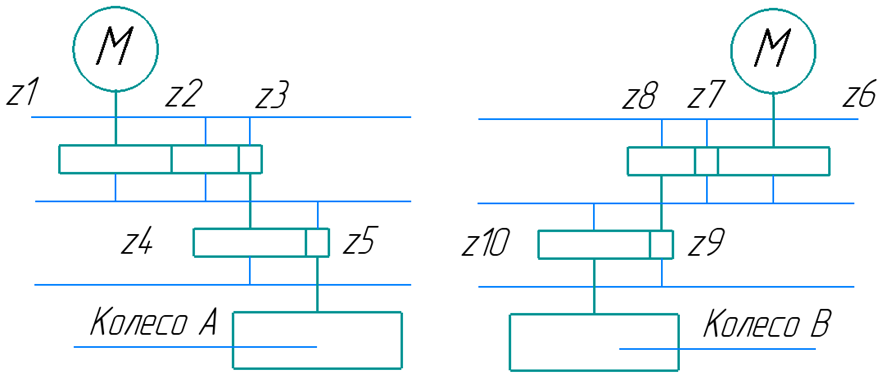 СхемаПараметры передачи можно посмотреть в таблице.Таблица Мотор А может вращаться с максимальной частотой 3 оборота за 5 секунд, мотор В может вращаться с максимальной частотой 4 оборота за секунду. Определите, какую мощность моторов надо поставить, чтобы робот поехал прямо вперёд с максимально возможной скоростью. Ответ дайте в процентах, в диапазоне от 0 % до 100 % включительно, приведите результат с точностью до целых. 0 % соответствует выключенному мотору, 100 % соответствует мотору, работающему с максимальной частотой. Робот должен двигаться равномерно. Чтобы получить более точный результат, округление стоит производить только при получении финального ответа.№5 (20 баллов) Робот оснащён двумя отдельно управляемыми колёсами, радиус каждого из колёс робота равен 5 см. Левым колесом управляет мотор А, правым колесом управляет мотор В. Колёса напрямую подсоединены к моторам (см. схему робота). Маркер закреплён у центра колеса A. Ширина колеи робота равна 20 см. Моторы на роботе установлены так, что если обе оси повернутся на 10°, то робот проедет прямо вперёд.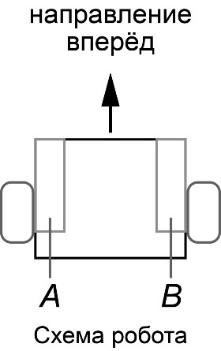 Робот начертил кривую, выполнив следующую программу:НачалоМотор А 720° и Мотор B 720°Мотор А 1080° и Мотор B 0°Мотор А 0° и Мотор B -720°Мотор А 540° и Мотор B –540°Мотор А 720° и Мотор B 720°КонецА) (10 баллов) Определите, какой длины кривую начертил робот. Ответ дайте в сантиметрах, приведя результат с точностью до целых. Примите π ≈ 3,14.Б) (10 баллов) Начертите кривую, которая получилась после выполнения роботом программы. При изображении сохраните пропорции кривой.МОСКОВСКАЯ ОЛИМПИАДА ШКОЛЬНИКОВТЕХНОЛОГИЯ. НАПРАВЛЕНИЕ «РОБОТОТЕХНИКА»
2022–2023 уч. г. ОЧНЫЙ ЭТАП. 
10–11 КЛАССЫТеоретический тур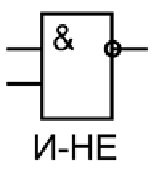 X1X2Y001011101110Обозначение на схемеЧисло зубьев (для зубчатых колёс)z140z224z38z440z58z640z78z824Z98z1040